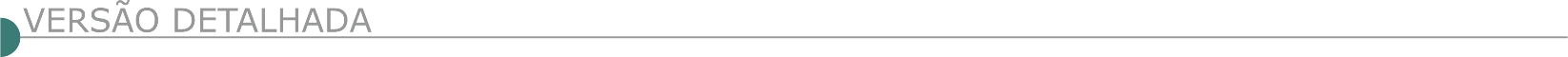 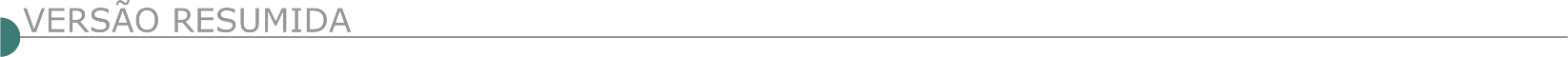   CÂMARA MUNICIPAL DE ITABIRA AVISO DE LICITAÇÃO - CONVITE AVISO: CONVITE Nº 2/2020, PROCESSO LICITATÓRIO Nº 73/2020Cujo objeto consiste na contratação de obra e serviços de engenharia para reforma do Plenário da Câmara Municipal de Itabira, com fornecimento de todos os equipamentos, peças, ferramentas, acessórios, mão de obra e materiais de consumo necessários por conta da Contratada, conforme Projetos de Interiores, Planilhas e Projeto Básico – Anexo I do Instrumento Convocatório. Entrega dos Envelopes: até às 14h00min do dia 21/12/2020. Reunião de Abertura dos Envelopes: às 14h10min do dia 21/12/2020. Local: Plenarinho da Câmara. O Instrumento Convocatório encontra-se no sítio eletrônico www.itabira.cam.mg.gov.br, os demais documentos deverão ser solicitados pelo e-mail contratos.camaraitabira@gamilcom. Telefones para Contato: 31839-1576. Itabira, 10/12/2020. (a) Vera Regina Soares Camilo G.de Oliveira – CPL.CONVITE AVISO: CONVITE Nº 3/2020, PROCESSO LICITATÓRIO Nº 84/2020Cujo objeto consiste na contratação de obra e serviços de engenharia para reforma do Plenário da Câmara Municipal de Itabira, com fornecimento de todos os equipamentos, peças, ferramentas, acessórios, mão de obra e materiais de consumo necessários por conta da Contratada, conforme Projetos de Interiores, Planilhas e Projeto Básico – Anexo I do Instrumento Convocatório. Entrega dos Envelopes: até às 14h00min do dia 22/12/2020. Reunião de Abertura dos Envelopes: às 14h10min do dia 22/12/2020. Local: Plenarinho da Câmara. O Instrumento Convocatório encontra-se no sítio eletrônico www.itabira.cam.mg.gov.br, os demais documentos deverão ser solicitados pelo e-mail contratos.camaraitabira@gamilcom. Telefones para Contato: 31839-1576. Itabira, 10/12/2020. (a) Vera Regina Soares Camilo G.de Oliveira – CP  CÂMARA MUNICIPAL DE JURAMENTO PROCESSO LICITATÓRIO Nº. 001/2020 – TOMADA DE PREÇOS L Nº. 001/2020 OBJETO: Contratação de empresa para construção da nova sede da Câmara Municipal de Juramento-MG parte V. Data e Horário de credenciamento e Abertura dos Envelopes 30/12/2020 às 09h00min (nove horas). Informações pelo e-mail camaradejuramento@gmail.com ou pelo telefone 38 3236-1209.  PREFEITURA MUNICIPAL DE CONCEIÇÃO DO MATO DENTRO/MG AVISO DE LICITAÇÃO – CONCORRÊNCIA Nº 014/2020. O Município de Conceição do Mato Dentro – MG torna público que realizará o Processo nº 212/2020 – Concorrência nº 014/2020, cujo objeto é a contratação de empresa especializada em engenharia para execução dos serviços da obra de drenagem e pavimentação dos pontos críticos – Lote 05 B – Itacolomi, Parauninha e Candeias – Morros 03 a 08, no município de Conceição do Mato Dentro/MG, conforme especificações constantes na planilha, cronograma, memorial descritivo e projetos, anexos ao Edital n° 212/2020. Dia da abertura: 18 de janeiro de 2021, às 09h00min. Maiores informações pelo telefone (31) 3868-2398 - Edital disponível no site oficial do Município – www.cmd.mg.gov.br. AVISO DE LICITAÇÃO TOMADA DE PREÇO Nº 032/2020. O Município de Conceição do Mato Dentro – MG torna público que realizará o Processo nº 235/2020 – Tomada de Preço nº 028/2020, tipo MENOR PREÇO GLOBAL; cujo objeto é a contratação de empresa para execução dos serviços da Obra de Infraestrutura Viária da Ponte Córrego Monjolas em Socorro no município de Conceição do Mato Dentro/MG, conforme especificações constantes na planilha, cronograma, memorial descritivo e projetos, anexos ao edital n° 235/2020. Dia da abertura: 11 de janeiro de 2021 às 09h00min. Maiores informações pelo telefone (31) 3868-2398 - Edital disponível no site oficial do Município – www.cmd.mg.gov.br.   PREFEITURA MUNICIPAL DE DIVINÓPOLIS. COMUNICADO.PROCESSO LICITATÓRIO Nº. 200/2020 CONCORRÊNCIA Nº. 006/2020Objeto: Contratação de empresa para a execução das obras de construção do CMEI Tipo “1” no bairro Jardim da Oliveiras no município de Divinópolis/MG. Fica marcado a abertura dos envelopes propostas para o dia 18/12/2020 às 13h:00min, na sala de licitações deste Município.   PREFEITURA MUNICIPAL DE ITACARAMBI. AVISO DE LICITAÇÃO. TOMADA DE PREÇOS Nº. 15/2020 – PROCESSO Nº 70/2020Objeto: Contratação de Empresa Especializada em Pavimentação em Bloquetes de Concreto na Comunidade de Vila Florentina das Ruas: Rua José dos Santos, Rua Germânio Ferreira, Rua Leonida Farias, Rua Tereza de Abreu e Rua Corredor. Sessão: 08/01/2021, às 08h30min. Informações e Esclarecimentos: (38) 3613-2171. Edital disponível para fornecimento via Email licitação@itacarambi.mg.gov.br, pelo site www.itacarambi.mg.gov.br, ou diretamente no Setor de Licitações e Contratos.   PREFEITURA MUNICIPAL DE RIO PARANAÍBA – AVISO DE LICITAÇÃO – TOMADA DE PREÇOS Nº 014/2020 Objeto: Contratação de empresa de engenharia e/ou arquitetura para a execução da Ampliação e Readequação da Escola Municipal Professora Avelina Resende Boaventura, no Município de Rio Paranaíba/MG. Abertura: 08/01/2021 às 13 horas. Maiores informações podem ser obtidas através do e-mail licitacaorioparanaiba@gmail.com.   PREFEITURA MUNICIPAL DE UBERLÂNDIA MG AVISO DE NOVA DATA DE ABERTURA. Concorrência Pública Nº. 554/2020.OBJETO: Contratação de prestadora de serviço contínuo de engenharia sanitária para manutenção e conservação, com poda de árvores e arbustos para desobstrução da iluminação pública, remoção de massa verde e resíduos vegetais, com carga, transporte, descarga e transbordo até o local indicado pela SMMASU para destinação final dos resíduos sólidos, com fornecimento de caminhões, equipamentos, maquinários, mão de obra e outros insumos. A Presidente da Permanente de Licitações, no uso de suas atribuições legais, torna público e para conhecimento das licitantes e de quem mais interessar possa, que devido à alteração do edital e, que a mesma influencia na elaboração da proposta a Entrega dos Envelopes e Sessão Pública para abertura no dia 18/01/2021 às 13:00 horas na Galeria Ido Finotti, situada na Av. Anselmo Alves dos Santos, 600, bairro Santa Mônica, Uberlândia/MG. A visita técnica será até 02 (dois) dias antes da abertura dos envelopes, conforme consta no edital. Informa ainda, que o detalhamento das alterações encontra-se no sítio da Prefeitura Municipal de Uberlândia no link Licitações, que será republicado com as devidas alterações, nos termos do §4º do art. 21 da Lei Federal nº 8.666/1993.   MINISTÉRIO DA EDUCAÇÃO- SECRETARIA EXECUTIVA - SUBSECRETARIA DE PLANEJAMENTO E ORÇAMENTO - INSTITUTO FEDERAL DE EDUCAÇÃO, CIÊNCIA E TECNOLOGIA DO NORTE DE MINAS GERAIS - CAMPUS ARINOS - TOMADA DE PREÇO Nº 1/2020Objeto: CONTRATAÇÃO DE EMPRESA PARA EXECUÇÃO DE OBRAS DE AMPLIAÇÃO DE MORADIA ESTUDANTIL NO CAMPUS ARINOS, conforme condições, quantidades e exigências estabelecidas neste Edital e seus anexos
Edital a partir de: 15/12/2020 das 08:00 às 11:00 Hs e das 13:00 às 17:59 Hs
Endereço: Rod.mg 202, Km 407, Arinos-buritis - Zona Rural - - Arinos (MG)
Entrega da Proposta: HORÁRIO, DATA E LOCAL PARA A ENTREGA DOS ENVELOPES CONTENDO A DOCUMENTAÇÃO E PROPOSTAS: 1.1. Até as 08:00 h, do dia 30 (trinta) de dezembro de 2020, no endereço Rod. MG 202, KM 392, sentido: Arinos/Unaí, Cep: 38.680-ooo – Arinos-MG para entrega dos Envelopes n° 01, com os documentos de habilitação, e n. 02, com a proposta, além das declarações complementares. 2. HORÁRIO, DATA E LOCAL PARA INÍCIO DA SESSÃO PÚBLICA 2.1. Às 09:00 h, do dia 30 (trinta) de dezembro de 2020, no setor deLicitações (Sala de Videoconferência). Localizado no endereço Rod. MG 202, KM 392, sentido: Arinos/Unaí, Cep: 38.680-ooo – Arinos-MG terá início a sessão pública, prosseguindo-se com o credenciamento dos participantes e a abertura dos envelopes contendo a documentação de habilitação e a realização de consulta “online” ao SICAF.ÓRGÃO LICITANTE: COPASA-MG EDITAL: Nº CPLI. 1120200137Endereço: Rua Carangola, 606, térreo, bairro Santo Antônio, Belo Horizonte/MG.Informações: Telefone: (31) 3250-1618/1619. Fax: (31) 3250-1670/1317. E-mail: cpli@copasa.com.br. Endereço: Rua Carangola, 606, térreo, bairro Santo Antônio, Belo Horizonte/MG.Informações: Telefone: (31) 3250-1618/1619. Fax: (31) 3250-1670/1317. E-mail: cpli@copasa.com.br. OBJETO: SELECIONAR, DENTRE AS PROPOSTAS APRESENTADAS, A PROPOSTA CONSIDERADA MAIS VANTAJOSA, DE ACORDO COM OS CRITÉRIOS ESTABELECIDOS NESTE EDITAL, VISANDO A EXECUÇÃO, COM FORNECIMENTO TOTAL DE MATERIAIS DAS OBRAS E SERVIÇOS DE CONSTRUÇÃO DE SUBESTAÇÃO DE 150KVA PARA A ETA ESTAÇÃO DE TRATAMENTO DE ÁGUA DA CIDADE DE MATO VERDE / MG.DATAS: Entrega:12/01/2021 até às 10:00Abertura: 12/01/2021 às 10:00.Prazo de execução: 03 meses.VALORESVALORESVALORESVALORESValor Estimado da ObraCapital Social Igual ou SuperiorGarantia de PropostaValor do EditalR$ 196.544,00R$ -R$ -R$ -CAPACIDADE TÉCNICA: a) Construção de subestação, em média tensão ou superior, com potência igual ou superior a 75KVA.CAPACIDADE TÉCNICA: a) Construção de subestação, em média tensão ou superior, com potência igual ou superior a 75KVA.CAPACIDADE TÉCNICA: a) Construção de subestação, em média tensão ou superior, com potência igual ou superior a 75KVA.CAPACIDADE TÉCNICA: a) Construção de subestação, em média tensão ou superior, com potência igual ou superior a 75KVA.CAPACIDADE OPERACIONAL: a) Construção de subestação, em média tensão ou superior, com potência igual ou superior a 75KVA.CAPACIDADE OPERACIONAL: a) Construção de subestação, em média tensão ou superior, com potência igual ou superior a 75KVA.CAPACIDADE OPERACIONAL: a) Construção de subestação, em média tensão ou superior, com potência igual ou superior a 75KVA.CAPACIDADE OPERACIONAL: a) Construção de subestação, em média tensão ou superior, com potência igual ou superior a 75KVA.ÍNDICES ECONÔMICOS: ILG – ILC – ISG igual ou maior (≥) a 1,0ÍNDICES ECONÔMICOS: ILG – ILC – ISG igual ou maior (≥) a 1,0ÍNDICES ECONÔMICOS: ILG – ILC – ISG igual ou maior (≥) a 1,0ÍNDICES ECONÔMICOS: ILG – ILC – ISG igual ou maior (≥) a 1,0OBSERVAÇÕES: - Consórcio: Conforme edital. VisitaSr. Claudio Marques Dias ou outro empregado da COPASA MG,do dia 11 de dezembro de 2020 ao dia 07 de janeiro de 2021. O agendamento da visita poderá ser feito pelo e-mail:Claudio.marques@copasa.com.br ou pelo telefone (38) 99915.3980. A visita será realizada na Avenida Alcebíades Antonio Neto, nr.: 2.500, Bairro São Jose, Cidade Mato Verde/MG.. Clique aqui para obter informações do edital. OBSERVAÇÕES: - Consórcio: Conforme edital. VisitaSr. Claudio Marques Dias ou outro empregado da COPASA MG,do dia 11 de dezembro de 2020 ao dia 07 de janeiro de 2021. O agendamento da visita poderá ser feito pelo e-mail:Claudio.marques@copasa.com.br ou pelo telefone (38) 99915.3980. A visita será realizada na Avenida Alcebíades Antonio Neto, nr.: 2.500, Bairro São Jose, Cidade Mato Verde/MG.. Clique aqui para obter informações do edital. OBSERVAÇÕES: - Consórcio: Conforme edital. VisitaSr. Claudio Marques Dias ou outro empregado da COPASA MG,do dia 11 de dezembro de 2020 ao dia 07 de janeiro de 2021. O agendamento da visita poderá ser feito pelo e-mail:Claudio.marques@copasa.com.br ou pelo telefone (38) 99915.3980. A visita será realizada na Avenida Alcebíades Antonio Neto, nr.: 2.500, Bairro São Jose, Cidade Mato Verde/MG.. Clique aqui para obter informações do edital. OBSERVAÇÕES: - Consórcio: Conforme edital. VisitaSr. Claudio Marques Dias ou outro empregado da COPASA MG,do dia 11 de dezembro de 2020 ao dia 07 de janeiro de 2021. O agendamento da visita poderá ser feito pelo e-mail:Claudio.marques@copasa.com.br ou pelo telefone (38) 99915.3980. A visita será realizada na Avenida Alcebíades Antonio Neto, nr.: 2.500, Bairro São Jose, Cidade Mato Verde/MG.. Clique aqui para obter informações do edital. ÓRGÃO LICITANTE: COPASA-MG EDITAL: Nº CPLI. 1120200143Endereço: Rua Carangola, 606, térreo, bairro Santo Antônio, Belo Horizonte/MG.Informações: Telefone: (31) 3250-1618/1619. Fax: (31) 3250-1670/1317. E-mail: cpli@copasa.com.br. Endereço: Rua Carangola, 606, térreo, bairro Santo Antônio, Belo Horizonte/MG.Informações: Telefone: (31) 3250-1618/1619. Fax: (31) 3250-1670/1317. E-mail: cpli@copasa.com.br. OBJETO: SELECIONAR, DENTRE AS PROPOSTAS APRESENTADAS, A PROPOSTA CONSIDERADA MAIS VANTAJOSA, DE ACORDO COM OS CRITÉRIOS ESTABELECIDOS NESTE EDITAL, VISANDO A EXECUÇÃO, COM FORNECIMENTO PARCIAL DE MATERIAIS, DAS OBRAS E SERVIÇOS DE SUBSTITUIÇÃO DE ADUTORA DE ÁGUA TRATADA, IMPLANTAÇÃO DE REDE DE DISTRIBUIDORA E INTERLIGAÇÃO DE RAMAIS PREDIAIS DE ÁGUA NAS AVENIDAS PRESIDENTE CASTELO BRANCO E GUSTAVO PEFFER NO BAIRRO LOUIS ENSCH NO SISTEMA DE ABASTECIMENTO DE ÁGUA DE RIO PIRACICABA / MG.DATAS: Entrega:13/01/2021 até às 08:30Abertura: 13/01/2021 às 08:30.Prazo de execução: 03 meses.VALORESVALORESVALORESVALORESValor Estimado da ObraCapital Social Igual ou SuperiorGarantia de PropostaValor do EditalR$ 659.578,80R$ -R$ -R$ -CAPACIDADE TÉCNICA: a) Rede de água com diâmetro igual ou superior a 50 (cinquenta) mm ou rede de esgoto com diâmetro igual ou superior a 150 (cento e cinquenta) mm;b) Ligação predial de água.CAPACIDADE TÉCNICA: a) Rede de água com diâmetro igual ou superior a 50 (cinquenta) mm ou rede de esgoto com diâmetro igual ou superior a 150 (cento e cinquenta) mm;b) Ligação predial de água.CAPACIDADE TÉCNICA: a) Rede de água com diâmetro igual ou superior a 50 (cinquenta) mm ou rede de esgoto com diâmetro igual ou superior a 150 (cento e cinquenta) mm;b) Ligação predial de água.CAPACIDADE TÉCNICA: a) Rede de água com diâmetro igual ou superior a 50 (cinquenta) mm ou rede de esgoto com diâmetro igual ou superior a 150 (cento e cinquenta) mm;b) Ligação predial de água.CAPACIDADE OPERACIONAL: a) Rede de água com diâmetro igual ou superior a 50 (cinquenta) mm ou rede de esgoto com diâmetro igual ou superior a 150 (cento e cinquenta) mm;b) Ligação predial de água.CAPACIDADE OPERACIONAL: a) Rede de água com diâmetro igual ou superior a 50 (cinquenta) mm ou rede de esgoto com diâmetro igual ou superior a 150 (cento e cinquenta) mm;b) Ligação predial de água.CAPACIDADE OPERACIONAL: a) Rede de água com diâmetro igual ou superior a 50 (cinquenta) mm ou rede de esgoto com diâmetro igual ou superior a 150 (cento e cinquenta) mm;b) Ligação predial de água.CAPACIDADE OPERACIONAL: a) Rede de água com diâmetro igual ou superior a 50 (cinquenta) mm ou rede de esgoto com diâmetro igual ou superior a 150 (cento e cinquenta) mm;b) Ligação predial de água.ÍNDICES ECONÔMICOS: ILG – ILC – ISG igual ou maior (≥) a 1,0ÍNDICES ECONÔMICOS: ILG – ILC – ISG igual ou maior (≥) a 1,0ÍNDICES ECONÔMICOS: ILG – ILC – ISG igual ou maior (≥) a 1,0ÍNDICES ECONÔMICOS: ILG – ILC – ISG igual ou maior (≥) a 1,0OBSERVAÇÕES: - Consórcio: Conforme edital. Visita Sr. Bremes Salvador Dias ou outro empregado da COPASA MG,do dia 15 de dezembro de 2020 ao dia 12 de janeiro de 2021. O agendamento da visita poderá ser feito pelo e-mail: grip@copasa.com.br ou pelo telefone (31) 3821 9222. A visita será realizada na Rua/Avenida José Batista Leite, nr.: s/n, Bairro Bicas, Cidade Rio Piracicaba /MG. Clique aqui para obter informações do edital. OBSERVAÇÕES: - Consórcio: Conforme edital. Visita Sr. Bremes Salvador Dias ou outro empregado da COPASA MG,do dia 15 de dezembro de 2020 ao dia 12 de janeiro de 2021. O agendamento da visita poderá ser feito pelo e-mail: grip@copasa.com.br ou pelo telefone (31) 3821 9222. A visita será realizada na Rua/Avenida José Batista Leite, nr.: s/n, Bairro Bicas, Cidade Rio Piracicaba /MG. Clique aqui para obter informações do edital. OBSERVAÇÕES: - Consórcio: Conforme edital. Visita Sr. Bremes Salvador Dias ou outro empregado da COPASA MG,do dia 15 de dezembro de 2020 ao dia 12 de janeiro de 2021. O agendamento da visita poderá ser feito pelo e-mail: grip@copasa.com.br ou pelo telefone (31) 3821 9222. A visita será realizada na Rua/Avenida José Batista Leite, nr.: s/n, Bairro Bicas, Cidade Rio Piracicaba /MG. Clique aqui para obter informações do edital. OBSERVAÇÕES: - Consórcio: Conforme edital. Visita Sr. Bremes Salvador Dias ou outro empregado da COPASA MG,do dia 15 de dezembro de 2020 ao dia 12 de janeiro de 2021. O agendamento da visita poderá ser feito pelo e-mail: grip@copasa.com.br ou pelo telefone (31) 3821 9222. A visita será realizada na Rua/Avenida José Batista Leite, nr.: s/n, Bairro Bicas, Cidade Rio Piracicaba /MG. Clique aqui para obter informações do edital. ÓRGÃO LICITANTE: DER-MGEDITAL: TOMADA DE PREÇOS EDITAL Nº: 049/2020. PROCESSO SEI Nº: 2300.01.0172295/2020-94Endereço: Av. dos Andradas, 1.120, sala 1009, Belo Horizonte/MG.Maiores Informações: Telefone: (31) 3235-1272 - Fax: (31) 3235-1004. E-mail: asl@der.mg.gov.br - site www.der.mg.gov.br Endereço: Av. dos Andradas, 1.120, sala 1009, Belo Horizonte/MG.Maiores Informações: Telefone: (31) 3235-1272 - Fax: (31) 3235-1004. E-mail: asl@der.mg.gov.br - site www.der.mg.gov.br OBJETO: EXECUÇÃO DE SERVIÇOS DE RECUPERAÇÃO DA PONTE SOBRE O RIO JEQUITIBÁ, COM DIMENSÕES DE 38,30MX10,00M, NA RODOVIA MG-111, NO TRECHO ENTRº. BR-262 – MANHUMIRIM. A EXECUÇÃO DOS SERVIÇOS DESCRITOS ESTÁ RESTRITA AO ÂMBITO DE CIRCUNSCRIÇÃO DA 29ª URG DO DER/MG – MANHUMIRIM.DATAS:Entrega dos envelopes de proposta e documentação deverá ser realizada até às 17:00 do dia 04/01/2021.ABERTURA: 05/01/2021 às 9:00Visita: Agendada. Prazo de execução: 120 dias. VALORESVALORESValor Estimado da ObraCapital Social Igual ou SuperiorR$ 983.828,35R$ 9.800,00CAPACIDADE TÉCNICA: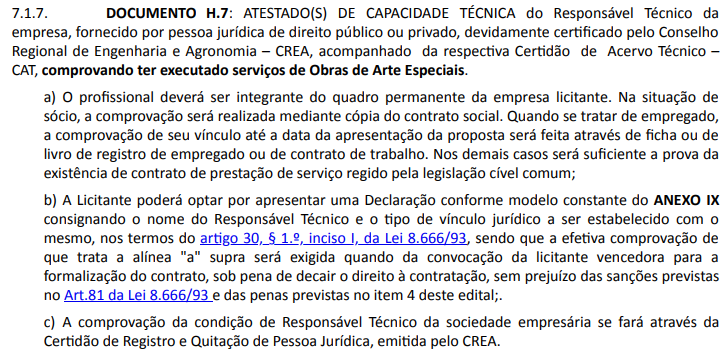 CAPACIDADE TÉCNICA:CAPACIDADE OPERACIONAL: 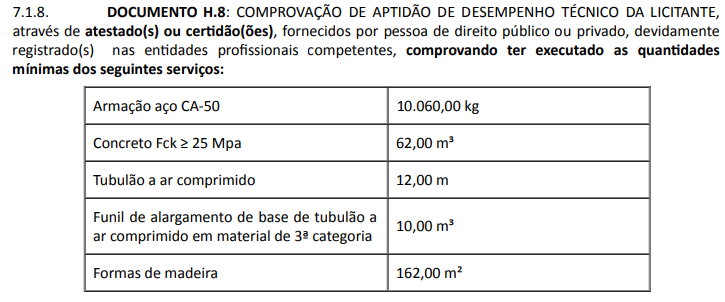 CAPACIDADE OPERACIONAL: ÍNDICES ECONÔMICOS: a) Índice de Liquidez Corrente - ILC - superior a 1,0b) Índice de Liquidez Geral - ILG - superior a 1,0c) Solvência Geral – superior a 1,0ÍNDICES ECONÔMICOS: a) Índice de Liquidez Corrente - ILC - superior a 1,0b) Índice de Liquidez Geral - ILG - superior a 1,0c) Solvência Geral – superior a 1,0OBSERVAÇÕES: Consórcio: não. A visita técnica ao local das obras deverá ser realizada nos dias 21/12/2020 ou 22/12/2020. Informações complementares poderão ser obtidas pelo telefone 3235-1272 ou pelo site acima mencionado. 
 ATESTADO DE VISITA será fornecido pelo(a) Engenheiro Coordenador da 29ª Coordenadoria Regional, Avenida JK, nº 455, na cidade de Manhumirim - Minas Gerais. CEP 36.970-000. Telefone (33) 3341-2293 e (33) 3341-1660. Clique aqui para obter informações do edital. OBSERVAÇÕES: Consórcio: não. A visita técnica ao local das obras deverá ser realizada nos dias 21/12/2020 ou 22/12/2020. Informações complementares poderão ser obtidas pelo telefone 3235-1272 ou pelo site acima mencionado. 
 ATESTADO DE VISITA será fornecido pelo(a) Engenheiro Coordenador da 29ª Coordenadoria Regional, Avenida JK, nº 455, na cidade de Manhumirim - Minas Gerais. CEP 36.970-000. Telefone (33) 3341-2293 e (33) 3341-1660. Clique aqui para obter informações do edital. ÓRGÃO LICITANTE: EMPRESA BAIANA DE ÁGUAS E ANEAMENTO S.A.  – EMBASA EDITAL: AVISO DA LICITAÇÃO Nº 169/20Endereço: 4th - Atenue, 420 - Centro Administrativo da Bahia, Salvador - BA, 41745-002Edifício Sede da EMBASA - Centro Administrativo da Bahia. Informações complementares através dos Telefones: (71) 3372-4764/4756 ou pelo e-mail: plc.esclarecimentos@embasa.ba.gov.br. Endereço: 4th - Atenue, 420 - Centro Administrativo da Bahia, Salvador - BA, 41745-002Edifício Sede da EMBASA - Centro Administrativo da Bahia. Informações complementares através dos Telefones: (71) 3372-4764/4756 ou pelo e-mail: plc.esclarecimentos@embasa.ba.gov.br. A Embasa torna público que realizará a LICITAÇÃO n.º 169/20, processada de acordo com as disposições da Lei nº 13.303/2016, Lei complementar 123/2006 e Regulamento Interno de Licitações e Contratos da EMBASA. Objeto: CONSTRUÇÃO CIVIL E MONTAGEM MECÂNICA PARA REATIVAÇÃO DAS ADUTORAS DE ÁGUA TRATADA DA ETA TEODORO SAMPAIO ATÉ O RESERVATÓRIO R7 DO CABULA - TRECHO DA PONTE DO BATE-FACHO, PERTENCENTE AO SISTEMA DE ABASTECIMENTO DE ÁGUA DE SALVADOR. Recursos Financeiros: Próprios. DATAS: Entrega: 14/01/2021, até às 09:00.Abertura: 14/01/2021, às 09:00.OBSERVAÇÕES: O Edital e seus anexos encontram-se disponíveis para download no site http://www.licitacoes-e.com.br/. (Licitação BB nº 849771). O cadastro da proposta deverá ser feito no site http://www.licitacoes-e.com.br/, antes da abertura da sessão pública. Informações através do e-mail: plc.esclarecimentos@embasa.ba.gov.br ou por telefone: (71) 3372-4756. OBSERVAÇÕES: O Edital e seus anexos encontram-se disponíveis para download no site http://www.licitacoes-e.com.br/. (Licitação BB nº 849771). O cadastro da proposta deverá ser feito no site http://www.licitacoes-e.com.br/, antes da abertura da sessão pública. Informações através do e-mail: plc.esclarecimentos@embasa.ba.gov.br ou por telefone: (71) 3372-4756. 
ÓRGÃO LICITANTE: COMPANHIA DE SANEAMENTO MUNICIPAL - CESAMAEDITAL: RDC ELETRÔNICO Nº 6/2020Endereço: Av. Rio Branco, 1843 - 8º ao 11º Andares - Centro - Centro - Juiz de Fora (MG)Telefone: (0xx32) 36929200CONSULTAS E DIVULGAÇÃO DE INFORMAÇÕES: na internet, através dos sites www.cesama.com.br e https://www.gov.br/compras/pt-br/, pelos telefones (32) 3692-9198 / 9199 / 9200 / 9201, ou na sala do Departamento de Licitações e Assessoria de Contratos.ESCLARECIMENTOS: através do e-mail licita@cesama.com.br ou pelo fax (32) 3692-9202.Endereço: Av. Rio Branco, 1843 - 8º ao 11º Andares - Centro - Centro - Juiz de Fora (MG)Telefone: (0xx32) 36929200CONSULTAS E DIVULGAÇÃO DE INFORMAÇÕES: na internet, através dos sites www.cesama.com.br e https://www.gov.br/compras/pt-br/, pelos telefones (32) 3692-9198 / 9199 / 9200 / 9201, ou na sala do Departamento de Licitações e Assessoria de Contratos.ESCLARECIMENTOS: através do e-mail licita@cesama.com.br ou pelo fax (32) 3692-9202.OBJETO:  CONTRATAÇÃO DE EMPRESA OU DE CONSÓRCIO PARA PRESTAÇÃO DE SERVIÇOS DE ENGENHARIA, PARA CONSTRUÇÃO DA DRENAGEM DA AMPLIAÇÃO DA ETA CDI. A CITADA OBRA TOTALIZA O VALOR DE R$ 335.891,94 (TREZENTOS E TRINTA E CINCO MIL OITOCENTOS E NOVENTA E UM REAIS E NOVENTA E QUATRO CENTAVOS).DATAS: Entrega: 07/01/2021, até às 09:00.Abertura: 07/01/2021, às 09:00.OBSERVAÇÕES: O Edital e seus anexos encontram-se disponíveis para download no site http://www.licitacoes-e.com.br/. (Licitação BB nº 849771). O cadastro da proposta deverá ser feito no site http://www.licitacoes-e.com.br/, antes da abertura da sessão pública. Informações através do e-mail: plc.esclarecimentos@embasa.ba.gov.br ou por telefone: (71) 3372-4756. OBSERVAÇÕES: O Edital e seus anexos encontram-se disponíveis para download no site http://www.licitacoes-e.com.br/. (Licitação BB nº 849771). O cadastro da proposta deverá ser feito no site http://www.licitacoes-e.com.br/, antes da abertura da sessão pública. Informações através do e-mail: plc.esclarecimentos@embasa.ba.gov.br ou por telefone: (71) 3372-4756. 